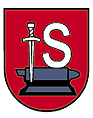 Gmina Suchedniów26-130 Suchedniów, ul. Fabryczna 5tel. 25 43 250, 25 43 002, fax 25 43 090, 25 43 485www.suchedniow.bip.doc.pl, www.suchedniow.pl , suchedniow@poczta.fmSPECYFIKACJA ISTOTNYCH WARUNKÓW ZAMÓWIENIA w postępowaniu o udzielenie zamówienia publicznego na usługi prowadzonym              w trybie przetargu nieograniczonegoNazwa nadana zamówieniu: "Kredyt długoterminowy w wysokości 4 500 000, 00 zł na pokrycie deficytu budżetu w 2018 r. oraz spłatę wcześniej zaciągniętych kredytów". Ogłoszenie nr 2018/S 089-200131  data publikacji 09.05.2018 r. Postępowanie o udzielenie zamówienia publicznego jest prowadzone w trybie przetargu nieograniczonego, na podstawie ustawy z dnia 29 stycznia 2004 r. Prawo zamówień publicznych (Dz. U. z 2017 r. poz. 1579 z późn. zm.) zwanej dalej ustawą.Wartość szacunkowa przedmiotu zamówienia jest wyższa od kwoty określonej w przepisach wydanych na podstawie art. 11 ust. 8 ustawy.ZATWIERDZAMZ – ca Burmistrza Mgr inż. Dariusz Miernik Suchedniów, maj 2018 rPOSTANOWIENIA OGÓLNEZamawiającym jest:Gmina Suchedniów ul. Fabryczna 526 – 130 Suchedniów  NIP	663-17-31-609REGON	291009917tel./fax 41 25 43 250, 41 25 43 002 / 41 25 43 090adres strony internetowej Zamawiającego: www.suchedniow.bip.doc.pladres poczty elektronicznej Zamawiającego  : e-mail: ziksuched@poczta.onet.plPostępowanie o udzielenie zamówienia publicznego prowadzone jest w trybie przetargu nieograniczonego, na podstawie ustawy z dnia 29 stycznia 2004 roku Prawo zamówień publicznych (Dz. U. z 2017 r. poz. 1579 z późn. zm.).Wartość zamówienia jest wyższa od kwoty określonej w przepisach wydanych na podstawie art. 11 ust. 8 ustawy. Zamawiający informuje, że w bieżącym postępowaniu działając zgodnie z art. 24aa ust. 1 ustawy PZP, najpierw dokona oceny ofert a następnie zbada, czy Wykonawca, którego oferta została oceniona jako najkorzystniejsza nie podlega wykluczeniu oraz spełnia warunki udziału 
w postępowaniu.  Wyrażenia i skróty użyte w  Specyfikacji Istotnych Warunków Zamówienia:„Pzp”			-	ustawa z dnia 29 stycznia 2004 r. Prawo zamówień					publicznych (Dz. U. z 2017 r. poz. 1579 z późn. zm.),„SIWZ”		-	niniejsza Specyfikacja Istotnych Warunków 						Zamówienia,„zamówienie”		-	zamówienie publiczne, którego przedmiot został opisany 				w SIWZ„zamawiający”		-	Gmina Suchedniów.OPIS PRZEDMIOTU ZAMÓWIENIA2.1. Opis przedmiotu zamówienia. Przedmiotem niniejszego postępowania o udzielenie zamówienia publicznego jest realizacja usługi pn. "Kredyt długoterminowy w wysokości 4 500 000,00 zł na pokrycie deficytu budżetu w 2018 r. oraz spłatę wcześniej zaciągniętych kredytów”. Okres kredytowania: od dnia podpisania umowy kredytowej do dnia 31.12.2030 r. Karencja w spłacie rat kapitałowych kredytu do dnia 30.12.2019 r. Zamawiającemu przysługuje prawo wykorzystania kredytu w kwocie niższej niż kwota 4 500 000,00 zł bez ponoszenia z tego tytułu dodatkowych kosztów (opłat, prowizji, itp.). Zabezpieczenie: weksel in blanco oraz deklaracja wekslowa. Spłata kredytu dokonywana będzie w 45 ratach kwartalnych (zgodnie 
z harmonogramem spłat kredytu stanowiącym załącznik nr 7 do SIWZ), w ostatnim dniu każdego kwartału. Prowizja będzie płatna jednorazowo w terminie ustalonym przez Bank, jednak nie wcześniej niż w dniu uruchomienia kredytu na koncie Zamawiającego. Zamawiający dopuszcza wyłącznie jednorazową prowizję tzn. z tytułu uruchomienia kredytu. Oprocentowanie kredytu będzie liczone w oparciu o WIBOR 1M z notowań na dzień 15.05.2018 r. – na potrzeby badania ofert. Kredyt nie może być obciążony innymi opłatami niż wymienionymi w SIWZ. Zamawiającemu przysługuje prawo do przedterminowej spłaty kredytu w całości lub części, bez dodatkowych kosztów (opłat, prowizji, itp.). Oprocentowanie liczone będzie wówczas za okres faktycznego korzystania z kredytu. Wykonawca w  terminie określonym w formularzu oferty uruchomi kredyt  - 1 transza 
w wysokości  4 500 000,00 zł na konto wskazane przez Zamawiającego. Wszelkie rozliczenia pomiędzy Zamawiającym a Wykonawcą będą prowadzone w walucie polskiej (PLN).2.2. Jeżeli w dokumentach składanych w celu potwierdzenia spełniania warunków udziału 
w postępowaniu, kwoty będą wyrażane w walucie obcej, kwoty te zostaną przeliczone na PLN wg średniego kursu PLN w stosunku do walut obcych ogłaszanego przez Narodowy Bank Polski (Tabela A kursów średnich walut obcych) w dniu opublikowania ogłoszenia o zamówieniu 
w Dzienniku Urzędowym Unii Europejskiej. 2.3. Zgodnie z art. 29 ust. 3a ustawy Pzp, Zamawiający informuje, że w zakresie realizacji zamówienia nie występują czynności, których wykonanie polega na wykonywaniu pracy w sposób określony w art. 22 § 1 ustawy z dnia 26 czerwca 1974 r. – Kodeks pracy. 2.4. Zamawiający informuje, iż informacje na stronie internetowej  http://www.suchedniow.bip.doc.pl/ w zakładce Budżet i finanse w podkategoriach, Wykonawcy mogą pobrać wszelkie dokumenty i  informacje dotyczące budżetu gminy Suchedniów, realizacji planowanych dochodów, realizacji planowanych wydatków, informacji o zadłużeniu, sprawozdań z wykonania budżetu, opinii Regionalnej Izby Obrachunkowej. 2.5.  Kody i nazwy według Wspólnego Słownika Zamówień (CPV)KOD CPV GŁÓWNY:66113000-5  - usługi udzielania kredytu 2.6.    Zamawiający nie dopuszcza składania ofert częściowych i wariantowych.2.7.    Zamawiający nie zamierza zawierać umowy ramowej.2.8.    Zamawiający nie przewiduje aukcji elektronicznej.2.9.    Zamawiający nie przewiduje udzielenia zamówień, o których mowa w art.. 67 ust. 1 pkt 6 
i 7 ustawy.2.10. Zamawiający nie przewiduje zwrotu kosztów udziału w postępowaniu. 2.11. Zamawiający nie przewiduje zaliczek na poczet wykonania zamówienia. 2.12. Wymagania, o których mowa w art. 29 ust. 4 Pzp – nie dotyczy. 2.13. Informacje dotyczące walut obcych, w jakich mogą być prowadzone rozliczenia między Zamawiającym a Wykonawcą – Wszelkie rozliczenia dotyczące realizacji przedmiotu zamówienia opisanego w SIWZ dokonywane będą w złotych polskich. TERMIN WYKONANIA ZAMÓWIENIA 3.1. Termin wykonania zamówienia:termin podpisania umowy – do 31 lipca 2018 r. spłata kredytu –  od dnia 31.12.2019 r. do dnia 31.12.2030 r. na podstawie harmonogramu spłat kredytu stanowiącego załącznik nr 7 do SIWZ. uruchomienie kredytu – maksymalnie do 10 dni od dnia podpisania umowy. WARUNKI UDZIAŁU W POSTĘPOWANIU 4.1. O udzielenie zamówienia mogą się ubiegać Wykonawcy, którzy:nie podlegają wykluczeniu na podstawie art.- 24 ust.1 pkt.12)-23) a także, nie podlegają wykluczeniu na podstawie art. 24 ust. 5 pkt 1,84.2. Wykonawcy winni spełniać następujące warunki udziału w postępowaniu określone przez Zamawiającego:4.2.1. kompetencji lub uprawnień do prowadzenia określonej działalności zawodowej:Zamawiający uzna warunek za spełniony jeżeli Wykonawca wykaże, że posiada:uprawnienia do prowadzenia na terenie Rzeczypospolitej Polskiej działalności gospodarczej w zakresie wykonywania czynności bankowych obejmujących udzielanie kredytów, zgodnie z przepisami ustawy z dnia 29 sierpnia 1997 r. – Prawo bankowe 
(t. j. Dz. U. z 2017 poz. 1876 ze zm.). 4.2.2. sytuacji ekonomicznej lub finansowej :Zamawiający nie stawia warunków w ww. zakresie.4.2.3.       zdolności technicznej lub zawodowej :Zamawiający nie stawia warunków w ww. zakresie. 4.3. Zamawiający może, na każdym etapie postępowania, uznać, że wykonawca nie posiada wymaganych zdolności, jeżeli zaangażowanie zasobów technicznych lub zawodowych Wykonawcy w inne przedsięwzięcia gospodarcze Wykonawcy może mieć negatywny wpływ na realizację zamówienia.4.4. Wykonawca może w celu potwierdzenia spełniania warunków udziału w postępowaniu 
w stosownych sytuacjach oraz w odniesieniu do konkretnego zamówienia polegać na zdolnościach technicznych lub zawodowych lub sytuacji finansowej lub ekonomicznej innych podmiotów, niezależnie od charakteru prawnego łączących go z nim stosunków prawnych. 4.5. Wykonawca, który polega na zdolnościach lub sytuacji innych podmiotów udowodni Zamawiającemu, że realizując zamówienie będzie dysponował niezbędnymi zasobami tych podmiotów, w szczególności przedstawiając zobowiązanie tych podmiotów do oddania mu do dyspozycji niezbędnych zasobów na potrzeby realizacji zamówienia - załącznik nr 8 do SIWZ.4.6.Zamawiający oceni, czy udostępniane Wykonawcy przez inne podmioty zdolności techniczne lub zawodowe lub ich sytuacja finansowa lub ekonomiczna, pozwalają na wykazanie przez Wykonawcę spełniania warunków udziału w postępowaniu oraz zbada, czy nie zachodzą wobec tego podmiotu podstawy wykluczenia, o których mowa w art. 24 ust. 1 pkt 13-22 i ust. 5 pkt 1, 8. 4.7.  W odniesieniu do warunków dotyczących wykształcenia, kwalifikacji zawodowych lub doświadczenia, Wykonawcy mogą polegać na zdolnościach innych podmiotów, jeśli podmioty te zrealizują usługi, do realizacji których te zdolności są wymagane.4.8.    Jeżeli zdolności techniczne lub zawodowe lub sytuacja ekonomiczna lub finansowa, podmiotu, na którego zdolnościach polega Wykonawca, nie potwierdzają spełnienia przez Wykonawcę warunków udziału w postępowaniu lub zachodzą wobec tych podmiotów podstawy wykluczenia, Zamawiający będzie żądał, aby Wykonawca  w terminie określonym przez Zamawiającego:zastąpił ten podmiot innym podmiotem lub podmiotami lubzobowiązał się do osobistego wykonania odpowiedniej części zamówienia, jeżeli wykaże zdolności techniczne lub zawodowe lub sytuację finansową lub ekonomiczną, o których mowa w pkt.  4.2. niniejszej  SIWZ. 4.9.   Ze zobowiązania lub innych dokumentów potwierdzających udostępnienie zasobów przez inne podmioty musi wynikać w szczególności:zakres dostępnych Wykonawcy zasobów innego podmiotu;sposób wykorzystania zasobów innego podmiotu, przez Wykonawcę, przy wykonywaniu zamówienia publicznego;zakres i okres udziału innego podmiotu przy wykonywaniu zamówienia publicznego;czy podmiot, na zdolności, którego Wykonawca powołuje się w odniesieniu do warunków udziału w postępowaniu dotyczących kwalifikacji zawodowych lub doświadczenia, zrealizuje roboty budowlane lub usługi, których wskazane zdolności dotyczą. 4.10. Wykonawca, który polega na sytuacji finansowej lub ekonomicznej innych podmiotów, odpowiada solidarnie z podmiotem, który zobowiązał się do udostępnienia zasobów, za szkodę poniesioną przez Zamawiającego powstałą wskutek nieudostępnienia tych zasobów, chyba, że za nieudostępnienie zasobów nie ponosi winy.  4.11. Wykonawcy mogą wspólnie ubiegać się o udzielenie zamówienia. W takim przypadku Wykonawcy ustanawiają pełnomocnika do reprezentowania ich w postępowaniu o udzielenie zamówienia albo reprezentowania w postępowaniu i zawarcia umowy w sprawie zamówienia publicznego. Pełnomocnictwo w formie pisemnej upoważniające go do działania w imieniu wykonawców.  4.12. W przypadku wykonawców wspólnie ubiegających się o udzielenie zamówienia, warunki określone w:a)	      pkt. 4.2.1.musi spełniać każdy wykonawca z osobna. PODSTAWY WYKLUCZENIA5.1. Zamawiający wykluczy z postępowania Wykonawców, którzy:nie wykażą spełniania warunków udziału w postępowaniu, o których mowa w pkt. 4.2. niniejszej SIWZ,nie wykażą, że nie zachodzą wobec nich przesłanki określone w art. 24 ust. 1 pkt 13 - 23 ustawy, nie wykażą, że nie zachodzą wobec nich przesłanki określone w art. 24 ust. 5 pkt 1, 8. 5.2.Zgodnie z art. 24 ust. 1 pkt 12 – 23 ustawy Pzp z postępowania o udzielenie zamówienia wyklucza się:  12) Wykonawcę, który nie wykazał spełniania warunków udziału w postępowaniu lub nie został zaproszony do negocjacji lub złożenia ofert wstępnych albo ofert, lub nie wykazał braku podstaw wykluczenia; 13) Wykonawcę będącego osobą fizyczną, którego prawomocnie skazano za przestępstwo: a) o którym mowa w art. 165a, art. 181–188, art. 189a, art. 218–221, art. 228–230a, art. 250a, art. 258 lub art. 270–309 ustawy z dnia 6 czerwca 1997 r. – Kodeks karny (Dz. U. poz. 553, z późn. zm.) lub art. 46 lub art. 48 ustawy z dnia 25 czerwca 2010 r. o sporcie (Dz. U. z 2016 r. poz. 176), b) o charakterze terrorystycznym, o którym mowa w art. 115 § 20 ustawy z dnia 6 czerwca 1997 r. – Kodeks karny, c) skarbowe, d) o którym mowa w art. 9 lub art. 10 ustawy z dnia 15 czerwca 2012 r. o skutkach powierzania wykonywania pracy cudzoziemcom przebywającym wbrew przepisom na terytorium Rzeczypospolitej Polskiej (Dz. U. poz. 769); 14) Wykonawcę, jeżeli urzędującego członka jego organu zarządzającego lub nadzorczego, wspólnika spółki w spółce jawnej lub partnerskiej albo komplementariusza w spółce komandytowej lub komandytowo--akcyjnej lub prokurenta prawomocnie skazano za przestępstwo, o którym mowa 
w pkt 13; 15) Wykonawcę, wobec którego wydano prawomocny wyrok sądu lub ostateczną decyzję administracyjną o zaleganiu z uiszczeniem podatków, opłat lub składek na ubezpieczenia społeczne lub zdrowotne, chyba że wykonawca dokonał płatności należnych podatków, opłat lub składek na ubezpieczenia społeczne lub zdrowotne wraz z odsetkami lub grzywnami lub zawarł wiążące porozumienie w sprawie spłaty tych należności; 16)	Wykonawcę, który w wyniku zamierzonego działania lub rażącego niedbalstwa wprowadził zamawiającego w błąd przy przedstawieniu informacji, że nie podlega wykluczeniu, spełnia warunki udziału w postępowaniu lub obiektywne i niedyskryminacyjne kryteria, zwane dalej „kryteriami selekcji”, lub który zataił te informacje lub nie jest w stanie przedstawić wymaganych dokumentów; 17) Wykonawcę, który w wyniku lekkomyślności lub niedbalstwa przedstawił informacje wprowadzające w błąd zamawiającego, mogące mieć istotny wpływ na decyzje podejmowane przez zamawiającego w postępowaniu o udzielenie zamówienia; 18) Wykonawcę, który bezprawnie wpływał lub próbował wpłynąć na czynności zamawiającego lub pozyskać informacje poufne, mogące dać mu przewagę w postępowaniu o udzielenie zamówienia; 19) Wykonawcę, który brał udział w przygotowaniu postępowania o udzielenie zamówienia lub którego pracownik, a także osoba wykonująca pracę na podstawie umowy zlecenia, o dzieło, agencyjnej lub innej umowy o świadczenie usług, brał udział w przygotowaniu takiego postępowania, chyba że spowodowane tym zakłócenie konkurencji może być wyeliminowane w inny sposób niż przez wykluczenie Wykonawcy z udziału w postępowaniu; 20) Wykonawcę, który z innymi wykonawcami zawarł porozumienie mające na celu zakłócenie konkurencji między wykonawcami w postępowaniu o udzielenie zamówienia, co zamawiający jest 
w stanie wykazać za pomocą stosownych środków dowodowych; 21) Wykonawcę będącego podmiotem zbiorowym, wobec którego sąd orzekł zakaz ubiegania się o zamówienia publiczne na podstawie ustawy z dnia 28 października 2002 r. 
o odpowiedzialności podmiotów zbiorowych za czyny zabronione pod groźbą kary (Dz. U. z 2015 r. poz. 1212, 1844 i 1855 oraz z 2016 r. poz. 437 i 544); 
22) Wykonawcę, wobec którego orzeczono tytułem środka zapobiegawczego zakaz ubiegania się 
o zamówienia publiczne; 23) Wykonawców, którzy należąc do tej samej grupy kapitałowej, w rozumieniu ustawy z dnia 16 lutego 2007 r. o ochronie konkurencji i konsumentów (Dz. U. z 2015 r. poz. 184, 1618 i 1634), złożyli odrębne oferty, oferty częściowe lub wnioski o dopuszczenie do udziału w postępowaniu, chyba że wykażą, że istniejące między nimi powiązania nie prowadzą do zakłócenia konkurencji 
w postępowaniu  o udzielenie zamówienia.5.3. Wykluczenie z postępowania na podstawie art. 24 ust. 5 pkt 1, 8: zgodnie z art. 24 ust. 5 pkt 1 - w stosunku do którego otwarto likwidację, 
w zatwierdzonym przez sąd układzie w postępowaniu restrukturyzacyjnym jest przewidziane zaspokojenie wierzycieli przez likwidację jego majątku lub sąd zarządził likwidację jego majątku w trybie art. 332 ust. 1 ustawy z dnia 15 maja 2015 r. – Prawo restrukturyzacyjne (Dz. U. z 2015 r. poz. 978, 1259, 1513,1830 i 1844 oraz z 2016 r. poz.615) lub którego upadłość ogłoszono, z wyjątkiem wykonawcy, który po ogłoszeniu upadłości zawarł układ zatwierdzony prawomocnym postanowieniem sądu, jeżeli układ nie przewiduje zaspokojenia wierzycieli przez likwidację majątku upadłego, chyba że sąd zarządził likwidację jego majątku w trybie art. 366 ust. 1 ustawy z dnia 28 lutego 2003 r. – Prawo  upadłościowe (Dz. U. z 2015 r. poz. 233, 978, 1166, 1259 i 1844 oraz z 2016 r. poz. 615);zgodnie z art. 24 ust. 5 pkt 8 - który naruszył obowiązki dotyczące płatności podatków, opłat lub składek na ubezpieczenia społeczne lub zdrowotne, co zamawiający jest w stanie wykazać za pomocą stosownych środków dowodowych, z wyjątkiem przypadku, 
o którym mowa w ust. 1 pkt 15, chyba że wykonawca dokonał płatności należnych podatków, opłat lub składek na ubezpieczenia społeczne lub zdrowotne wraz  z odsetkami lub grzywnami lub zawarł wiążące porozumienie w sprawie spłaty tych należności. WYKAZ OŚWIADCZEŃ I DOKUMENTÓW, POTWIERDZAJĄCYCH SPEŁNIANIE WARUNKÓW UDZIAŁU W POSTĘPOWANIU ORAZ BRAK PODSTAW DO WYKLUCZENIA6.1.    Do oferty, której skład określają zapisy Rozdziału 13 pkt 13.1. niniejszej SIWZ Wykonawca dołącza aktualne na dzień składania ofert oświadczenie o braku podstaw do wykluczenia oraz spełnianiu warunków udziału w postępowaniu w postaci Jednolitego Europejskiego Dokumentu Zamówienia (dalej zwany JEDZ). JEDZ należy przygotować i złożyć zgodnie 
z wymaganiami określonymi w rozdziale 8 niniejszej SIWZ. Instrukcja składania JEDZ 
w formie elektronicznej stanowi załącznik nr 2 do SIWZ.  6.2.    Zgodnie z art. 25a ust. 6 Pzp, w przypadku wspólnego ubiegania się o zamówienie przez Wykonawców, JEDZ składa każdy z Wykonawców wspólnie ubiegających się o zamówienie. Dokumenty te muszą potwierdzić spełnianie warunków udziału w postępowaniu oraz brak podstaw wykluczenia w zakresie, w którym każdy z Wykonawców wykazuje spełnianie warunków udziału w postępowaniu oraz brak podstaw wykluczenia. 6.3.     Zgodnie z art. 25a ust. 3 Pzp, Wykonawca, który powołuje się na zasoby innych podmiotów, 
w celu wykazania braku istnienia wobec nich podstaw wykluczenia oraz spełniania, 
w zakresie, w jakim powołuje się na ich zasoby, warunków udziału w postępowaniu składa także JEDZ dotyczący tych podmiotów. 6.4.   Oświadczenia w postaci Jednolitego Europejskiego Dokumentu Zamówienia muszą być wypełnione i podpisane przez podmioty, których dotyczą tj. Wykonawcę, poszczególnych wspólników konsorcjum, oraz inne podmioty. 6.5.    Zamawiający nie będzie wymagał, aby Wykonawca, który zamierza powierzyć wykonanie części zamówienia  Podwykonawcom, składał dokumenty lub oświadczenia o braku podstaw do wykluczenia odnoszące się do podwykonawcy, który nie udostępnił swoich zasobów.6.6. Wykonawca w terminie 3 dni od dnia zamieszczenia na stronie internetowej www.suchedniow.bip.doc.p linformacji, o której mowa w art. 86 ust. 5 ustawy PZP, przekazuje Zamawiającemu oświadczenie(załącznik nr 4 do SIWZ), o przynależności lub braku przynależności do tej samej grupy kapitałowej, o której mowa w art. 24 ust. 1 pkt 23 ustawy PZP.  W przypadku przynależności do tej samej grupy kapitałowej przedstawia dowody, że powiązania z innym Wykonawcą nie prowadzą do zakłócenia konkurencji  
w postępowaniu.		6.7.   Zamawiający przed udzieleniem zamówienia, wezwie Wykonawcę, którego oferta została najwyżej oceniona, do złożenia w wyznaczonym, nie krótszym niż 10 dni, terminie aktualnych na dzień złożenia oświadczeń lub dokumentów niezbędnych do przeprowadzenia postępowania potwierdzających: spełnianie warunków udziału w postępowaniu,brak podstaw wykluczenia. 6.7.1. Wykonawca, który polega na zasobach innych podmiotów na zasadach określonych               
w art. 22a ustawy, składa na wezwanie Zamawiającego dokumenty, o których mowa w pkt. 6.7. SIWZ w odniesieniu do tych podmiotów. 6.7.2.  W przypadku wykonawców wspólnie ubiegających się o udzielenie zamówienia, dokumenty lub oświadczenia wymienione w pkt. 6.8. niniejszej SIWZ Wykonawcy Ci składają łącznie, dokumenty lub oświadczenia wymienione w pkt 6.9. SIWZ składa każdy z tych Wykonawców. 6.8. W celu potwierdzenia spełniania przez Wykonawcę warunków udziału                       
w  postępowaniu, Wykonawca na wezwanie Zamawiającego składa: zezwolenie na prowadzenie działalności bankowej na terenie Polski, a także realizację usług objętych przedmiotem zamówienia, zgodnie z przepisami ustawy z dnia 29 sierpnia 1997 r. Prawo Bankowe Dz. U. z 2017 poz. 1876 ze zm., a w przypadku określonym w art. 178 ust. 1 ustawy Prawo Bankowe, inny dokument potwierdzający rozpoczęcie działalności przed dniem wejścia w życie ustawy, o której mowa w art. 193 ustawy Prawo Bankowe - zgodnie z opisanym warunkiem w pkt. 4.2.1. a) SIWZ, 6.9.     W celu potwierdzenia przez Wykonawcę braku podstaw wykluczenia,  Wykonawca na wezwanie Zamawiającego składa: odpis z właściwego rejestru lub z centralnej ewidencji i informacji o działalności gospodarczej, jeżeli odrębne przepisy wymagają wpisu do rejestru lub ewidencji, 
w celu potwierdzenia braku podstaw do wykluczenia na podstawie art. 24 ust. 5 pkt 
1 ustawy;zaświadczenie właściwego naczelnika urzędu skarbowego potwierdzającego, 
że Wykonawca nie zalega z opłacaniem podatków, wystawionego nie wcześniej niż 3 miesiące przed upływem terminu składania ofert lub inny dokument potwierdzający, 
że Wykonawca zawarł porozumienie z właściwym organem podatkowym w sprawie spłat tych należności wraz z ewentualnymi odsetkami lub grzywnami, w szczególności uzyskał przewidziane prawem zwolnienie, odroczenie lub rozłożenie na raty zaległych płatności lub wstrzymanie w całości wykonania decyzji właściwego organu;zaświadczenie właściwej terenowej jednostki organizacyjnej Zakładu Ubezpieczeń Społecznych lub Kasy Rolniczego Ubezpieczenia Społecznego albo inny dokument potwierdzający, że Wykonawca nie zalega z opłacaniem składek na ubezpieczenie społeczne lub zdrowotne, wystawiony nie wcześniej niż 3 miesiące przed upływem terminu składania ofert , lub inny dokument potwierdzający , że Wykonawca zawarł porozumienie z właściwym organem w sprawie spłat tych należności wraz z ewentualnymi odsetkami lub grzywnami, w szczególności uzyskał przewidziane prawem zwolnienie, odroczenie lub rozłożenie na raty zaległych płatności lub wstrzymanie w całości wykonania decyzji właściwego organu;oświadczenie Wykonawcy o niezaleganiu z opłacaniem podatków i opłat lokalnych,              o których mowa w ustawie z dnia 12 stycznia 1991 r. o podatkach i opłatach lokalnych (Dz. U. z 2016 r. poz. 716) - sporządzone zgodnie z załącznikiem nr 6 do SIWZ. 6.10. Jeżeli Wykonawca ma siedzibę lub miejsce zamieszkania poza terytorium Rzeczypospolitej Polskiej, zamiast dokumentów, o których mowa w punkcie 6.9. składa dokument lub dokumenty  wystawione w kraju, w którym Wykonawca ma siedzibę lub miejsce zamieszkania, potwierdzające odpowiednio, że:nie zalega z opłacaniem podatków, opłat, składek na ubezpieczenie społeczne lub   zdrowotne albo że zawarł porozumienie z właściwym organem w sprawie spłat tych należności, wraz z ewentualnymi odsetkami lub grzywnami, w szczególności uzyskał przewidziane prawem zwolnienie, odroczenie lub rozłożenie na raty zaległych płatności lub wstrzymanie w całości wykonania decyzji właściwego organu,nie otwarto jego likwidacji ani nie ogłoszono upadłości.6.11.  Dokumenty, o których mowa w punkcie 6.10. lit. a) powinny być wystawione nie wcześniej niż 3 miesiące przed upływem terminu składania ofert, w punkcie 6.10. lit.b) powinny być wystawione nie wcześniej niż 6 miesięcy przed upływem terminu składania ofert. 6.12. Jeżeli w kraju, w którym Wykonawca ma siedzibę lub miejsce zamieszkania lub miejsce zamieszkania ma osoba, której dotyczy dokument, nie wydaje się dokumentów, o których mowa w punktach 6.10. lit. a) i lit. b), zastępuje się je dokumentem zawierającym odpowiednio oświadczenie Wykonawcy, ze wskazaniem osoby albo osób uprawnionych do jego reprezentacji, lub oświadczenie osoby, której dokument miał dotyczyć, złożone przed notariuszem lub przed organem sądowym, administracyjnym albo organem samorządu zawodowego lub gospodarczego właściwym ze względu na siedzibę lub miejsce zamieszkania Wykonawcy lub miejsce zamieszkania tej osoby przepis w pkt. 6.11. stosuje się odpowiednio.6.13. Dokumenty, wymienione powyżej inne niż oświadczenia, które wymagane są                   
w oryginale, składane są w oryginale lub kopii poświadczonej za zgodność                          
z oryginałem. 6.14. Zamawiający zastrzega, iż na dowolnym etapie postępowania o udzielenie zamówienia publicznego może wezwać Wykonawców w trybie art. 26 ust. 2f ustawy do przedłożenia wszystkich lub niektórych dokumentów potwierdzających, jeżeli jest to niezbędne do zapewnienia odpowiedniego przebiegu postępowania.6.15.  W przypadku , gdy Wykonawca powołuje się na dostępne oświadczenia lub dokumenty 
w formie elektronicznej  pod określonymi adresami internetowymi ogólnodostępnych 
i bezpłatnych baz danych, Wykonawca wskazuje te oświadczenia lub dokumenty, aby Zamawiający mógł pobrać dokumenty samodzielnie. 6.16.  W przypadku, gdy Wykonawca powołuje się, na dokumenty podmiotowe znajdujące się 
w posiadaniu Zamawiającego, przechowywane przez Zamawiającego zgodnie z art. 97 ust. 1 ustawy, Wykonawca wskazuje te oświadczenia lub dokumenty, Zamawiający w celu potwierdzenia okoliczności,     o których mowa w art. 25 ust. 1 pkt 1 i 3 ustawy, korzysta z posiadanych oświadczeń lub dokumentów, o ile są aktualne.  6.17.    Wykonawca, który podlega wykluczeniu na podstawie art. 24 ust. 1 pkt 13 i 14 oraz 16 - 20  lub ust. 5, może przedstawić dowody na to, że podjęte przez niego środki są wystarczające do wykazania jego rzetelności, w szczególności udowodnić naprawienie szkody wyrządzonej przestępstwem, zadośćuczynienie pieniężne za doznaną krzywdę, podjęcie konkretnych środków technicznych, organizacyjnych i kadrowych, które są odpowiednie dla zapobiegania dalszym przestępstwom lub przestępstwom skarbowym lub nieprawidłowemu postępowaniu Wykonawcy.  W przypadku, gdy Zamawiający uzna przedstawione dowody za wystarczające, wykonawca nie podlega wykluczeniu. 7.UDZIAŁ PODMIOTÓW WYSTĘPUJĄCYCH WSPÓLNIE                                          
W POSTĘPOWANIU7.1. Wykonawcy mogą wspólnie ubiegać się o udzielenie zamówienia. 7.2.   W przypadku, gdy oferta jest składana przez dwa lub więcej podmioty gospodarcze oferta musi spełniać wymagania określone w art. 23 ustawy w tym:a) Wykonawcy wspólnie ubiegający się o udzielenie zamówienia winni ustanowić pełnomocnika do reprezentowania ich w postępowaniu lub do reprezentowania w postępowaniu i zawarcia umowy w sprawie zamówienia publicznego. W związku z powyższym niezbędne jest przedłożenie w ofercie dokumentu zawierającego pełnomocnictwo w celu ustalenia podmiotu uprawnionego do występowania   w imieniu Wykonawców w sposób umożliwiający ich identyfikację. 7.3.    Jeżeli oferta Wykonawców wspólnie ubiegających się o udzielenie zamówienia zostanie wybrana jako najkorzystniejsza, Zamawiający będzie żądał przed zawarciem umowy 
w sprawie zamówienia publicznego, umowy regulującej współpracę tych Wykonawców. 7.4.    W przypadku Wykonawców, którzy wspólnie ubiegają się o udzielenie zamówienia, żaden 
z nich nie może podlegać wykluczeniu w okolicznościach, o których mowa                       
w rozdziale 5 SIWZ, podmiotowe warunki udziału w postępowaniu, Wykonawcy Ci mogą spełniać łącznie. 7.5.   Zgodnie z art. 141 ustawy, Wykonawcy składający ofertę wspólną ponoszą solidarną odpowiedzialność za wykonanie umowy i wniesienie zabezpieczenia należytego wykonania umowy.  7.6.   Wykonawca, który powołuje się na zasoby innych podmiotów w celu wykazania braku istnienia wobec nich podstaw do wykluczenia oraz spełniania, w zakresie w jakim powołuje się na ich zasoby, warunków udziału w postępowaniu składa Jednolity Europejski Dokument Zamówienia (JEDZ) dotyczący tych podmiotów. Dokument musi być podpisany przez podmiot udostępniający zasoby. 8.    INFORMACJA O SPOSOBIE POROZUMIENIWANIA SIĘ ZAMAWIAJĄCEGO 
Z WYKONAWCAMI ORAZ PRZEKAZYWNANIA OŚWIADCZEŃ 
I DOKUMENTÓW ORAZ WSKAZANIE OSÓB UPRAWNIONYCH DO POROZUMIEWANIA SIĘ Z WYKONAWCAMI.8.1.   Wszelkie zawiadomienia, oświadczenia, wnioski oraz informacje Zamawiający oraz Wykonawcy mogą przekazywać za pośrednictwem operatora pocztowego (w rozumieniu ustawy z dnia 23 listopada 2012 r. Prawo pocztowe t. j. Dz. U poz. Z 2017 r. poz. 1481), faksem lub drogą elektroniczną (w rozumieniu ustawy z dnia 18 lipca 2002 r. o świadczeniu usług drogą elektroniczną t. j. Dz. U. 2017 poz. 1219).8.2. Dla oferty, umowy, oświadczeń i dokumentów, o których mowa  w rozdziale 6 niniejszej SIWZ dotyczy to również w przypadku ich złożenia w wyniku wezwania, o którym mowa 
w art. 26. ust. 3 ustawy, ustawowo przewidziana jest forma pisemna.8.3.  Postępowanie o udzielenie zamówienia prowadzone jest w języku polskim. 8.4. Zawiadomienia, oświadczenia, wnioski oraz informacje przekazywane pisemnie winny być składane na adres: Gmina Suchedniów, ul. Fabryczna 5, 26-130 Suchedniów. 8.5. Zawiadomienia, oświadczenia, wnioski oraz informacje przekazywane przez Wykonawcę drogą elektroniczną winny być kierowane na adres:  ziksuched@poczta.onet.pl, a faksem na nr 41 25 43 0908.6.     Strona otrzymująca oświadczenia, wnioski, informacje, zawiadomienia za pośrednictwem faksu lub przy użyciu środków komunikacji elektronicznej jest zobowiązana na żądanie strony przekazującej, do niezwłocznego potwierdzenia faktu ich otrzymania. W przypadku braku potwierdzenia otrzymania korespondencji przez Wykonawcę Zamawiający domniema, 
iż pismo przesłane faksem na numer podany przez Wykonawcę lub wysłane przez Zamawiającego na adres mailowy podany przez Wykonawcę, zostało mu doręczone w sposób umożliwiający zapoznanie się Wykonawcy z treścią pisma. 8.7. W postępowaniu oświadczenia składa się w formie pisemnej albo w postaci elektronicznej, 
z tym, że Jednolity Europejski Dokument Zamówienia (JEDZ) należy przesłać w postaci elektronicznej opatrzonej kwalifikowanym podpisem elektronicznym. Oświadczenia podmiotów składających ofertę wspólnie oraz podmiotów udostępniających potencjał składane na formularzu JEDZ powinny mieć formę dokumentu elektronicznego, podpisanego kwalifikowanym podpisem elektronicznym przez każdego z nich w zakresie w jakim potwierdzają okoliczności, o których mowa w treści art. 22 ust. 1 ustawy Pzp. 8.8.  Środkiem komunikacji elektronicznej, służącym złożeniu JEDZ przez Wykonawcę, jest poczta elektroniczna. UWAGA!  Złożenie JEDZ wraz z ofertą na nośniku danych (np. CD, pendrive) jest niedopuszczalne, nie stanowi bowiem jego złożenia przy użyciu środków komunikacji elektronicznej w rozumieniu przepisów ustawy z dnia 18 lipca 2002 r. o świadczeniu usług drogą elektroniczną. 8.9.       JEDZ należy przesłać na adres: ziksuched@poczta.onet.pl8.10.     Zamawiający dopuszcza w szczególności następujący format przesyłanych danych: .pdf, .doc, .docx, .rtf, .xps, .odt. 8.11.     Wykonawca wypełnia JEDZ, tworząc dokument elektroniczny. Może korzystać z narzędzie ESPD (dostępne na stronie https://ec.europa.eu/tools/espd/filter?lang=pl) lub innych dostępnych narzędzi lub oprogramowania, które umożliwiają wypełnienie JEDZ i utworzenie dokumentu elektronicznego, w szczególności jeden z ww. formatów. 8.12.  Po stworzeniu lub wygenerowaniu przez Wykonawcą dokumentu elektronicznego JEDZ, Wykonawca podpisuje ww. dokument kwalifikowanym podpisem elektronicznym, wystawionym przez dostawcę kwalifikowanej usługi zaufania, będącego podmiotem świadczącym usługi certyfikacyjne – podpis elektroniczny, spełniające wymogi bezpieczeństwa określone w ustawie (ustawa z dnia 5 września 2016 r. – o usługach zaufania oraz identyfikacji elektronicznej Dz. U. z 2016 r. poz. 1579). 8.13.     Podpisany dokument elektroniczny JEDZ powinien zostać zaszyfrowany, tj. opatrzony hasłem dostępowym. W tym celu Wykonawca może posłużyć się narzędziami oferowanymi przez oprogramowanie, w którym przygotowuje dokument oświadczenia (np. Adobe Acrobat), lub skorzystać z dostępnych na rynku narzędzi na licencji open – source (np.: AES Crypt, 7 – Zip 
i Smart Sign) lub komercyjnych. 8.14.  Wykonawca zamieszcza hasło dostępu do pliku JEDZ w treści swojej oferty składanej 
w formie pisemnej. Treść oferty może zawierać , jeśli to niezbędne, również inne informacje dla prawidłowego dostępu do dokumentu, w szczególności informacje o wykorzystanym programie szyfrującym lub procedurze odszyfrowania danych zawartych w JEDZ. 8.15.     Wykonawca przesyła Zamawiającemu zaszyfrowany i podpisany kwalifikowanym podpisem elektronicznym JEDZ na wskazany  adres poczty elektronicznej w taki sposób, aby dokument ten dotarł do Zamawiającego przed upływem terminu składania ofert. W treści przesłanej wiadomości należy wskazać oznaczenie i nazwę postępowania, którego JEDZ dotyczy oraz nazwę Wykonawcy albo dowolne oznaczenie pozwalające na identyfikację Wykonawcy. 8.16.     Obowiązek złożenia JEDZ w postaci elektronicznej opatrzonej kwalifikowanym podpisem elektronicznym w sposób określony powyżej dotyczy również JEDZ składanego na wezwanie w trybie art. 26 ust. 3  ustawy Pzp.; w takim przypadku Zamawiający nie wymaga szyfrowania tego dokumentu/ 8.17.     Ofertę pod rygorem nieważności składa się w formie pisemnej. 8.18.      Wykonawca może zwrócić się do Zamawiającego o wyjaśnienie treści SIWZ.8.19.      Jeżeli wniosek o wyjaśnienie treści SIWZ wpłynie do Zamawiającego nie później niż do końca dnia, w którym upływa połowa terminu składania ofert, Zamawiający udzieli wyjaśnień niezwłocznie, jednak nie później niż na 6 dni przed upływem terminu składania ofert. Jeżeli wniosek o wyjaśnienie treści SIWZ wpłynie po upływie terminu, o którym mowa powyżej, lub dotyczy udzielonych wyjaśnień, Zamawiający może udzielić wyjaśnień albo pozostawić wniosek bez rozpoznania. Zamawiający zamieści wyjaśnienia, na stronie internetowej, 
na której udostępniono SIWZ. 8.20.      W przypadku rozbieżności pomiędzy treścią niniejszej SIWZ, a treścią udzielonych na pytania odpowiedzi, jako obowiązujące należy przyjąć treść zawartą w późniejszym oświadczeniu Zamawiającego. 8.21.      Zamawiający nie przewiduje zwołania zebrania z Wykonawcami.8.22.    Osobą uprawnioną przez Zamawiającego do porozumiewania się z Wykonawcami jest:1) w sprawie procedury przetargowej – Pani Agnieszka Jaszczur e-mail: ziksuched@poczta.onet.pl, nr fax (41) 25 43 090,  tel. (41) 254-31-86 wew. 112) w sprawie realizacji zamówienia –Pani Urszula Nowak – Skarbnik Miasta i Gminy Suchedniów tel. (41) 254-31-86 wew. 44Zamawiający informuje, że przepisy ustawy nie pozwalają na jakikolwiek inny kontakt - zarówno 
z Zamawiającym jak i osobami uprawnionymi do porozumiewania się z Wykonawcami - niż wskazany w niniejszym rozdziale SIWZ.  Telefonicznie udzielane są jedynie informację 
o charakterze organizacyjnym. Oznacza to, że Zamawiający nie będzie reagował na inne formy kontaktowania się, w szczególności kontakt telefoniczny lub / i osobisty w siedzibie Zamawiającego. 9.        WYMAGANIA DOTYCZĄCE WADIUM9.1.      Zamawiający wymaga złożenia wadium w wysokości 10 000,00 zł (słownie: dziesięć tysięcy złotych 00/00). 9.2.      Wadium należy wnieść przed upływem terminu składania ofert.9.3.      Wadium może być wnoszone w jednej lub kilku następujących formach:pieniądzu;poręczeniach bankowych lub poręczeniach spółdzielczej kasy oszczędnościowo – rozliczeniowej, z tym, że poręczenie kasy jest zawsze poręczeniem pieniężnym;gwarancjach bankowych;gwarancjach ubezpieczeniowych;poręczeniach udzielanych przez podmioty, o których mowa w art. 6b ust. 5 pkt 2 ustawy 
z dnia 9 listopada 2000 r. o utworzeniu Polskiej Agencji Rozwoju Przedsiębiorczości (Dz. U. 
z 2014 r. poz. 1804 oraz z 2015 r. poz. 978 i 1240).9.4.      Jeżeli wadium zostało wniesione w formie nie pieniężnej, dowód wniesienia wadium należy 
w oryginale załączyć do oferty. 9.5.   Z treści wadium składanego w formie niepieniężnej powinno wynikać jednoznacznie gwarantowanie wypłaty należności w sposób bezwarunkowy, nieodwołalny i na pierwsze wezwanie. Wadium takie powinno obejmować cały okres związania ofertą, począwszy od daty składania ofert. 9.6.   Wadium wnoszone w pieniądzu należy wpłacić przelewem na rachunek bankowy Zamawiającego Nr 68 8520 0007 2001 0005 5853 0001 z dopiskiem „Wadium  
w przetargu na kredyt długoterminowy w wysokości 4 500 000,00 zł na pokrycie deficytu budżetu w 2018 roku oraz spłatę zobowiązań z tytułu wcześniej zaciągniętych kredytów”.9.7.     Wadium wnoszone w pieniądzu będzie skuteczne, jeżeli zostanie zaksięgowane przez Zamawiającego na ww. koncie przed upływem terminu składania ofert (tj. przed upływem dniai godziny wyznaczonej na termin składania ofert). 9.8.     Wadium wnoszone w pieniądzu Zamawiający przechowuje na rachunku bankowym. 9.9.    Zamawiający zwraca wadium wszystkim Wykonawcom niezwłocznie po wyborze oferty najkorzystniejszej lub unieważnieniu postępowania, z wyjątkiem Wykonawcy, którego oferta została wybrana jako najkorzystniejsza, z zastrzeżeniem art. 46 ust. 4a ustawy.9.10.   Wykonawcy, którego oferta została wybrana jako najkorzystniejsza, zamawiający zwraca wadium niezwłocznie po zawarciu umowy w sprawie zamówienia publicznego oraz wniesieniu należytego wykonania umowy, jeżeli jego wniesienia żądano. 9.11.    Zamawiający zwraca niezwłocznie wadium, na wniosek Wykonawcy, który wycofał ofertę przed upływem terminu składania ofert. 9.12.    Zamawiający żąda ponownego wniesienia wadium przez Wykonawcę, któremu zwrócono wadium na podstawie art. 46 ust. 1 ustawy, jeżeli w wyniku ostatecznego rozstrzygnięcia odwołania jego oferta została wybrana, jako najkorzystniejsza. Wykonawca wnosi wadium 
w terminie określonym przez Zamawiającego.9.13.    Zamawiający zatrzymuje wadium wraz z odsetkami jeżeli:Wykonawca w odpowiedzi na wezwanie, o którym mowa w art. 26 ust. 3 i 3a ustawy,                  z przyczyn leżących po jego stronie, nie złożył oświadczeń lub dokumentów potwierdzających okoliczności, o których mowa w art. 25 ust. 1 ustawy, oświadczenia, o którym mowa w art. 25a ust. 1 ustawy, pełnomocnictw lub nie wyraził zgody na poprawienie omyłki, o której mowa w art. 87 ust. 2 pkt 3 ustawy, co spowodowało brak możliwości wybrania oferty złożonej przez Wykonawcę jako najkorzystniejszej;Wykonawca, którego oferta zostanie wybrana odmówi podpisania umowy w sprawie zamówienia publicznego na warunkach określonych w ofercie; Wykonawca, którego oferta zostanie wybrana nie wniesie wymaganego zabezpieczenia należytego wykonania umowy; zawarcie umowy w sprawie zamówienia publicznego stanie się niemożliwe z przyczyn leżących po stronie Wykonawcy. 9.14. Oferta Wykonawcy, który nie wniesie wadium lub wniesie wadium w sposób nieprawidłowy zostanie odrzucona.10.            TERMIN ZWIĄZANIA OFERTĄ. 10.1.  Termin związania ofertą wynosi 60 dni. 10.2.  Bieg terminu związania ofertą rozpoczyna się wraz z upływem terminu składania ofert.11.           SPOSÓB OBLICZENIA CENY11.1.  Cena oferty (kredytu) powinna być obliczona wg następującego wzoru:C = K (Sp + M) gdzie:C - cena kredytu, K – kwota kredytu, Sp – stopa oprocentowania (%) tj. WIBOR 1M z dnia 15.05.2018 r. M – marża banku (%)11.2. Wykonawca poda cenę oferty na formularzu oferty stanowiącym załącznik nr 1 do niniejszej SIWZ. 11.3. Wyłącznie dla oceny porównywalności ofert oprocentowanie kredytu (stopę kredytu) należy podać według WIBOR 1M. W ofercie należy zapisać oprocentowanie z dnia 15.05.2018 r. wyłącznie w celu uzyskania porównywalności ofert. 11.4.Wyłącznie na potrzeby obliczenia ceny oferty, jako termin rozpoczęcia naliczania odsetek należy przyjąć dzień 25 lipca 2018 r.  Rzeczywisty termin naliczania odsetek będzie zależny od dnia uruchomienia kredytu dla Zamawiającego. 11.5. Marża banku pozostaje jako stała wartość w okresie spłaty kredytu. 11.6. Cena oferty musi uwzględniać wszystkie wymagania zawarte w niniejszej SIWZ oraz obejmować wszelkie koszty, jakie poniesie Wykonawca z tytułu należytej oraz zgodnej 
z obowiązującymi przepisami realizacji przedmiotu zamówienia, musi być podana w PLN cyfrowo i słownie. 11.7. Cena może być tylko jedna. 11.8. Cena musi być podana w złotych polskich cyfrowo i słownie, w zaokrągleniu do dwóch miejsc po przecinku. 11.9. Cena nie ulega zmianie przez okres terminu związania ofertą. 11.10. Rozliczenia między zamawiającym a wykonawcą będą prowadzone w PLN. 12.OPIS KRYTERIÓW, KTÓRYMI ZAMAWIAJĄCY BĘDZIE SIĘ KIEROWAŁ PRZY WYBORZE OFERTY12.1.  W odniesieniu do Wykonawców, których oferty nie podlegają odrzuceniu ocena ofert  zostanie przeprowadzona na podstawie poniższych kryteriów. 12.2.Punkty przyznane za poszczególne kryteria będą liczone według następujących wzorów:Dla kryterium (C) Cena – 80 % według formuły: C = Cn/Cb x 80 pkt gdzie:C - ilość punktów oferty rozpatrywanej,Cn - cena najniższej oferty spośród ofert nieodrzuconych,Cb - cena oferty rozpatrywanej.Przyjmuje się, że 1% = 1 pkt i tak zostanie przeliczona liczba punktów w kryterium (C) cena. Dla kryterium (P) - jednorazowa prowizja banku 10%: Prowizja w wysokości 1,01% - 2,00 % - 0 pkt.Prowizja w wysokości 0,51 % 1,00%  – 5 pkt.Prowizja w wysokości 0,00 – 0,5 % - 10 pkt.Przyjmuje się, że 1% = 1 pkt i tak zostanie przeliczona liczba punktów w kryterium jednorazowa prowizja banku. Dla kryterium (T) – termin uruchomienia kredytu 10%: Przy obliczaniu liczby punktów w kryterium termin uruchomienia kredytu zostanie zastosowane następujące wyliczenie:Termin uruchomienia kredytu do 10 dni od dnia podpisania umowy - 0 pkt.Termin uruchomienia kredytu do 5 dni od dnia podpisania umowy - 5 pkt.Termin uruchomienia kredytu w dniu podpisania umowy - 10 pkt.Przyjmuje się, że 1% = 1 pkt i tak zostanie przeliczona liczba punktów w kryterium (T) termin uruchomienia kredytu. Uwaga: w przypadku niewypełnienia przez Wykonawcę w formularzu ofertowym pola określającego termin uruchomienia kredytu będzie to równoznaczne z przyjęciem uruchomienia kredytu do 10 dni od dnia podpisania umowy. Zaoferowany termin uruchomienia kredytu nie może być dłuższy niż 10 dni.Całkowita liczba punktów jakie otrzyma dana oferta obliczona zostanie na podstawie poniższego wzoru:Lp = C + P +  T Lp - liczba punktów,C - punktu przyznane w kryterium cena,P - punkty przyznane w kryterium jednorazowa prowizja banku,T – punkty przyznane w kryterium termin uruchomienia kredytu. 12.3 Za najkorzystniejszą zostanie wybrana oferta, która otrzyma najwyższą liczbę punktów spośród ofert nie podlegających odrzuceniu.12.4. Zamawiający wezwie Wykonawcę, którego oferta otrzymała największą ilość punktów 
w ustawowym terminie do złożenia dokumentów w zakresie nie podlegania wykluczeniu oraz spełniania warunków udziału w postępowaniu. Potwierdzenie dokumentami wymienionych okoliczności będzie stanowić podstawę dokonania wyboru oferty tego Wykonawcy. 12.5. W toku badania i oceny ofert Zamawiający może żądać od Wykonawców wyjaśnień dotyczących treści złożonych ofert. Niedopuszczalne jest jednak prowadzenie między Zamawiającym 
a Wykonawcą negocjacji dotyczących złożonej oferty oraz dokonywanie jakiejkolwiek zmiany w jej treści. 12.6. Zamawiający poprawi w ofercie:oczywiste omyłki pisarskie,oczywiste omyłki rachunkowe, z uwzględnieniem konsekwencji rachunkowych dokonywanych poprawek,inne omyłki polegające na niezgodności oferty z SIWZ, niepowodujące istotnych zmian             
w treści oferty-niezwłocznie zawiadamiając o tym Wykonawcę, którego oferta została poprawiona. 12.7. Jeżeli nie będzie można wybrać najkorzystniejszej oferty z uwagi na to, że dwie lub więcej ofert przedstawia taki sam bilans ceny lub kosztu lub innych kryteriów oceny ofert, Zamawiający spośród nich wybiera ofertę z najniższą ceną lub najniższym kosztem, a jeżeli zostały złożone oferty o takiej samej cenie lub koszcie, Zamawiający wezwie Wykonawców, którzy złożyli te oferty, do złożenia w terminie przez niego określonym ofert dodatkowych. Wykonawcy, składając oferty dodatkowe, nie mogą zaoferować cen lub kosztów wyższych. 12.8. Zamawiający nie przewiduje przeprowadzenia dogrywki w formie aukcji elektronicznej.13.      OPIS SPOSOBU PRZYGOTOWYWANIA OFERTY 13.1. Oferta musi zawierać następujące oświadczenia i dokumenty:wypełniony formularz ofertowy sporządzony zgodnie z wykorzystaniem wzoru stanowiącego załącznik nr 1 do niniejszej SIWZ wraz z informacją, którą cześć zamówienia Wykonawca zamierza powierzyć Podwykonawcom i podaniem firm Podwykonawców Dokument składany  
w oryginale. UWAGA: w formularzu oferty, Wykonawca wpisuje hasło, które umożliwi odszyfrowanie Jednolitego Europejskiego Dokumentu Elektronicznego. harmonogram spłat kredytu sporządzony na podstawie załącznika nr 7 do niniejszej SIWZ.Jednolity Europejski Dokument Zamówienia przesłany w wersji elektronicznej na podany 
w SIWZ  adres e-mail, opatrzony kwalifikowanym podpisem elektronicznym - zgodnie 
z zapisami w rozdziale 8 niniejszej SIWZ. W Załączniku nr 3 Zamawiający zamieścił instrukcję wypełniania Jednolitego Europejskiego Dokumentu Zamówienia. pełnomocnictwo - w przypadku, gdy oferta jest składana przez pełnomocnika, upoważniające go do tej czynności,oświadczenie /zobowiązanie podmiotu do udostępnienia zasobów zgodnie z załącznikiem nr 8 do SIWZ (w przypadku, gdy Wykonawca polega na zasobach innych podmiotów), oświadczenie składane w oryginale. oryginał wniesienia wadium w przypadku wadium wniesionego w formie niepieniężnej. 13.2. Oferta musi być sporządzania w języku polskim w formie pisemnej pod rygorem nieważności. 13.3. Treść oferty musi być zgodna z treścią SIWZ.13.4. Wszelkie zmiany naniesione przez wykonawcę w treści oferty po jej sporządzeniu powinny być parafowane przez wykonawcę.13.5. Wykonawca ponosi wszelkie koszty związane z przygotowaniem i złożeniem oferty.13.6. Ofertę należy złożyć w trwale zamkniętej, nieprzejrzystej kopercie gwarantującej jej nienaruszalność do terminu otwarcia ofert. 13.7. Oferta musi być podpisana przez Wykonawcę, tj. osobę reprezentującą wykonawcę, zgodnie 
z zasadami reprezentacji wskazanymi we właściwym rejestrze, albo osobę upoważnioną do reprezentowania Wykonawcy.13.8. Jeżeli osoba podpisująca ofertę (reprezentująca wykonawcę lub wykonawców występujących wspólnie) działa na podstawie pełnomocnictwa, pełnomocnictwo to w formie oryginału musi zostać dołączone do oferty, 13.9. Zaleca się, aby każda strona oferty była ponumerowana kolejnymi numerami. Nie spełnienie tego wymogu nie będzie skutkowało odrzuceniem oferty. Za kompletność złożonej oferty, która nie została ponumerowana Zamawiający nie bierze odpowiedzialności. 13.10. Zaleca się, aby każda strona oferty była parafowana przez wykonawcę. 13.11. Wszystkie dokumenty składane z ofertą i na wezwanie Zamawiającego, z wyjątkiem pełnomocnictw, dokumentu potwierdzającego wniesienie wadium w formie niepieniężnej, oświadczenia o spełnianiu warunków udziału w postępowaniu  i oświadczenie o braku podstaw do wykluczenia, oświadczenia o udostępnieniu zasobów przez podmiot trzeci muszą być przedstawione w formie oryginału lub kopii poświadczonej "za zgodność z oryginałem" przez Wykonawcę, osobę upoważnioną wymienioną w dokumencie rejestracyjnym lub pełnomocnika,  na każdej stronie zawierającej treść. 13.12. Oferta wraz z załącznikami musi być sporządzona w języku polskim. Dokumenty sporządzone w języku obcym są składane wraz z tłumaczeniem na język polski. 13.13. Na kopercie należy umieścić następujące informacje: - Nazwa i adres Wykonawcy,- nazwa zadania:"Oferta na kredyt długoterminowy w wysokości 4 500 000,00 zł na pokrycie deficytu budżetu 2018 roku oraz spłatę zobowiązań z tytułu wcześniej zaciągniętych kredytów- nie otwierać przed 28-06-2018 r. godz. 10:30”Jeżeli w/w informacje nie znajdą się na opakowaniu oferty Zamawiający nie ponosi odpowiedzialności za zdarzenia wynikające z ich braku, np. przypadkowego otwarcia oferty przed wyznaczonym terminem otwarcia, a w przypadku składania oferty pocztą kurierską za jej nie otwarcie w trakcie otwarcia ofert.  13.14. Dokumenty stanowiące tajemnicę przedsiębiorstwa w myśl ustawy o zwalczaniu nieuczciwej konkurencji należy oznaczyć w sposób wyróżniający od treści oferty np. poprzez oznaczenie ich w prawym górnym rogu "tajemnica przedsiębiorstwa". Zaleca się, aby były spięte oddzielnie od jawnej części oferty. 13.15. Zastrzeżenie informacji, które nie stanowią tajemnicy przedsiębiorstwa w rozumieniu ustawy 
o zwalczaniu nieuczciwej konkurencji będzie traktowane jako bezskuteczne.  14.     MIEJSCE ORAZ TERMIN SKŁADANIA OFERT14.1.  Oferty należy składać w siedzibie Zamawiającego tj. w Urzędzie Miasta i Gminy                 
w Suchedniowie ul. Fabryczna 5, 26 - 130 Suchedniów w sekretariacie (pokój nr 104),
w terminie do dnia 28-06-2018 rok. do godziny 10:0014.2.  Oferta złożona po terminie wskazanym jako termin składania ofert zostanie zwrócona Wykonawcy po uprzednim zawiadomieniu Wykonawcy o wpłynięciu oferty po terminie. 15.      MIEJSCE ORAZ TERMIN OTWARCIA OFERT 15.1.  Otwarcie ofert odbędzie się w sali konferencyjnej w siedzibie Zamawiającego 
tj. w Urzędzie Miasta i Gminy w Suchedniowie, przy ul. Fabrycznej 5, 26 - 130 Suchedniów   
w dniu 28-06-2018 r. o godzinie 10:30.15.2.   Otwarcie ofert jest jawne. 15.3. Niezwłocznie po otwarciu ofert Zamawiający zamieści na stronie internetowej www.suchedniow.bip.doc.plinformacje dotyczące: - kwoty jaką zamierza przeznaczyć na sfinansowanie zamówienia; - firm oraz adresów Wykonawców, którzy złożyli oferty w terminie;       - ceny, terminu wykonania zamówienia, okresu gwarancji i warunków płatności  zawartych 
w ofertach.16.  INFORMACJE O FORMALNOŚCIACH, JAKIE POWINNY ZOSTAĆ DOPEŁNIONE PO WYBORZE OFERTY W CELU ZAWARCIA UMOWY W SPRAWIE ZAMÓWIENIA PUBLICZNEGO16.1.  Osoby reprezentujące Wykonawcę przy podpisaniu umowy powinny posiadać ze sobą dokumenty potwierdzające ich umocowanie do reprezentowania Wykonawcy, o ile umocowanie to nie będzie wynikać z dokumentów załączonych do oferty. 16.2.  W przypadku wyboru oferty złożonej przez Wykonawców wspólnie ubiegających się 
o udzielenie zamówienia Zamawiający żąda przed zawarciem umowy przedstawienia umowy regulującej współpracę tych Wykonawców. Umowa taka winna określać strony umowy, cel działania, sposób współdziałania, zakres prac przewidzianych do wykonania każdemu z nich, solidarną odpowiedzialność za wykonanie zamówienia, oznaczenie czasu trwania konsorcjum (obejmującego okres realizacji przedmiotu zamówienia, gwarancji i rękojmi), wykluczenie możliwości wypowiedzenia umowy konsorcjum przez któregokolwiek z jego członków 
do czasu wykonania zamówienia. 17. WYMAGANIA DOTYCZĄCE ZABEZPIECZENIA NALEŻYTEGO WYKONANIA UMOWYZamawiający nie wymaga zabezpieczenia należytego wykonania umowy w sprawie zamówienia publicznego. 18. ISTOTNE DLA STRON POSTANOWIENIA, KTÓRE ZOSTANĄ WPROWADZONE DO TREŚCI ZAWIERANEJ UMOWY18.1.  Istotne dla stron postanowienia, które zostaną wprowadzone do treści zawieranej umowy określone zostały we wzorze umowy, który stanowi załącznik nr 5 do SIWZ.18.2. W związku z art. 144 ustawy Pzp Zamawiający przewiduje możliwość dokonania zmian w umowie.18.3. Zmiany istotnych postanowień umowy, na skutek wystąpienia poniższych okoliczności mogą dotyczyć:      18.3.1. zmniejszenia kwoty kredytu:wystąpienie siły wyższejdobra sytuacja finansowa Zamawiającego w bieżącym roku budżetowym      18.3.2. okresu kredytowania:wystąpienie siły wyższejzagrożenie utraty płynności finansowej Gminy Suchedniówwydłużenie okresu  kredytowania poza termin 31 grudnia 2030 roku może nastąpić po dochowaniu wymogów określonych w § 7 ust. 4 umowy.       18.3.3 zmiany harmonogramu spłat kredytu:wystąpienie siły wyższejzmniejszenie kwoty kredytu wpływające na zmianę wysokości rat kredytuSiła wyższa oznacza wyjątkowe wydarzenie lub okoliczność:na którą Strony nie miały wpływu,przeciw której Strony nie mogły się zabezpieczyć przed zawarciem umowy,której nie można było w racjonalny sposób uniknąć lub przezwyciężyć,której nie można uznać za wywołaną w znaczącym stopniu przez żadną ze Stron.18.4. Warunki wprowadzenia zmian do umowy będą następujące:zmiana może być inicjowana na wniosek złożony wraz z uzasadnieniem oraz wskazaniem podstawy prawnej i umownej,zmiana musi uzyskać aprobatę obu stron umowy,zmiana musi być wprowadzona w formie pisemnej pod rygorem nieważności,zmiana nie może spowodować wykroczenia usługi poza określenie przedmiotu zamówienia zawarte w specyfikacji istotnych warunków zamówienia.18.5. Jeżeli Zamawiający uzna, że zaistniałe okoliczności stanowiące podstawę do zmiany                
w umowie nie są zasadne, Wykonawca zobowiązany jest do realizacji zadania zgodnie                             z warunkami określonymi w SIWZ  i zawartej przez strony umowie. 19. ŚRODKI OCHRONY PRAWNEJ PRZYSŁUGUJĄCE WYKONAWCY                  
 W TOKU POSTĘPOWANIA O UDZIELENIE ZAMÓWIENIA19.1. Odwołanie przysługuje wyłącznie od niezgodnej z przepisami Prawa zamówień publicznych czynności zamawiającego podjętej w postępowaniu o udzielenie zamówienia lub zaniechania czynności, do której zamawiający jest zobowiązany na podstawie Prawa zamówień publicznych. 19.2. Odwołanie powinno wskazywać czynność lub zaniechanie czynności zamawiającego, której zarzuca się niezgodność z przepisami Pzp, zawierać zwięzłe przedstawienie zarzutów, określać żądanie oraz wskazywać okoliczności faktyczne i prawne uzasadniające wniesienie odwołania. 19.3. Odwołanie wnosi się do Prezesa Izby w formie pisemnej w postaci papierowej albo w postaci elektronicznej, opatrzone odpowiednio własnoręcznym albo kwalifikowanym podpisem elektronicznym. 19.4. Odwołujący przesyła kopię odwołania Zamawiającemu przed upływem terminu do wniesienia odwołania w taki sposób, aby mógł on zapoznać się z jego treścią przed upływem tego terminu. Domniemywa się, iż Zamawiający mógł zapoznać się z jego treścią odwołania przed upływem terminu do jego wniesienia, jeżeli przesłanie jego kopii nastąpiło przed upływem terminu do jego wniesienia, jeżeli przesłanie jego kopii nastąpiło przed upływem terminu do jego wniesienia przy użyciu środków komunikacji elektronicznej. 19.5. Odwołanie wnosi się w terminie 10 dni od dnia przesłania informacji o czynności Zamawiającego stanowiącej podstawę jego wniesienia – jeżeli zostały przesłane w sposób określony w art. 180 ust. 5 zdanie drugie Pzp albo w terminie 15 dni – jeżeli zostały przesłane 
w inny sposób. 19.6. Odwołanie wobec treści ogłoszenia o zamówieniu, specyfikacji istotnych warunków zamówienia, wnosi się w terminie 10 dni od dnia publikacji ogłoszenia w Dzienniku Urzędowym Unii Europejskiej lub zamieszczenia specyfikacji istotnych warunków zamówienia na stronie internetowej.19.7. Odwołanie wobec czynności innych niż określone w pkt. 19.5. i 19.6. SIWZ wnosi się 
w terminie 10 dni od dnia, w którym powzięto lub przy zachowaniu należytej staranności można było powziąć wiadomość o okolicznościach stanowiących podstawę jego wniesienia.   19.8. Jeżeli Zamawiający mimo takiego obowiązku nie przesłał Wykonawcy zawiadomienia 
o wyborze oferty najkorzystniejszej odwołanie wnosi się nie później niż w terminie: 30 dni od dnia publikacji w Dzienniku Urzędowym Unii Europejskiej ogłoszenia o udzieleniu zamówienia,6 miesięcy od dnia zawarcia umowy, jeżeli Zamawiający nie opublikował w Dzienniku Urzędowym Unii Europejskiej ogłoszenia o udzieleniu zamówienia. 19.9.  W przypadku wniesienia odwołania po upływie terminu składania ofert bieg terminu związania  ofertą ulega zawieszeniu do czasu ogłoszenia przez Krajową Izbę Odwoławczą orzeczenia. 19.10. Wykonawca może zgłosić przystąpienie do postępowania odwoławczego w terminie 3 dni od   dnia otrzymania kopii odwołania, wskazując stronę, do której przystępuje i interes w uzyskaniu rozstrzygnięcia na korzyść strony, do której przystępuje. Zgłoszenie przystąpienia doręcza się Prezesowi Izby w postaci papierowej albo elektronicznej opatrzone kwalifikowanym podpisem elektronicznym, a jego kopię przesyła się Zamawiającemu oraz Wykonawcy wnoszącemu odwołanie. 19.11. Wykonawcy, którzy przystąpili do postępowania odwoławczego, stają się uczestnikami postępowania odwoławczego, jeżeli mają interes w tym, aby odwołanie zostało rozstrzygnięte na korzyść jednej ze stron. 19.12.  Zamawiający lub odwołujący może zgłosić opozycję przeciw przystąpieniu innego Wykonawcy nie później niż do czasu otwarcia rozprawy. 19.13. Jeżeli koniec terminu do wykonania czynności przypada na sobotę lub dzień ustawowo wolny od pracy, termin upływa do dnia następnego po dniu lub dniach wolnych od pracy. 19.14. W sprawach nie uregulowanych w pkt. 19 SIWZ w zakresie wniesienia odwołania i skargi mają zastosowanie przepisu Działu VI ustawy Pzp. 20. INFORMACJE DOTYCZĄCE PODWYKONAWSTWA20.1. Wykonawca może zlecić podwykonawcom prace objęte przedmiotem zamówienia. 20.2. Wykonawca, który zamierza powierzyć wykonanie części usług podwykonawcy jest zobowiązany do:określenia w formularzu oferty jaka część zamówienia będzie realizowana przez podwykonawcę wraz z podaniem jego danych, przy realizacji zamówienia z udziałem podwykonawcy zastosowanie ma art. 738 kodeksu cywilnego. 20.3. W przypadku powoływania się na zasoby podmiotu trzeciego, Wykonawca wraz ze złożoną ofertą zobowiązany jest do złożenia Jednolitego Europejskiego Dokumentu Zamówienia dotyczącego podmiotu, na którego zasoby powołuje się, a także na wezwanie Zamawiającego dokumentów potwierdzających brak podstaw wykluczenia wobec takiego podwykonawcy. 20.4. Wykonawca może zgłosić podwykonawcę w trakcie realizacji zamówienia, wówczas przepisy 
z pkt.  20.3. stosuje się odpowiednio. 20.5. Powierzenie wykonania części zamówienia podwykonawcom nie zwalnia Wykonawcy 
z odpowiedzialności za należyte wykonanie zamówienia. 20.6. Zamawiający nie wymaga, aby Wykonawca składał dokumenty lub Jednolity Europejski Dokument Zamówienia w przypadku podwykonawców, na których zasoby nie powołuje się Wykonawca.21. ZAŁĄCZNIKI DO SIWZZałącznik nr 1            Formularz ofertyZałącznik nr 2 	Instrukcja składania Jednolitego Europejskiego Dokumentu Zamówienia elektronicznie   Załącznik nr 3		Instrukcja wypełniania Jednolitego Europejskiego Dokumentu Zamówienia Załącznik nr 4	Wzór oświadczenia o przynależności lub braku przynależności do tej samej grupy kapitałowejZałącznik nr 5		Wzór umowy Załącznik nr 6	Wzór oświadczenia o braku podstaw do wykluczenia w zakresie wskazanym w SIWZZałącznik nr 7		Harmonogram spłaty kredytuZałącznik nr 8	Oświadczenie o oddaniu do dyspozycji niezbędnych zasobówKomisja Przetargowa:Przewodniczący – Krzysztof Kołda		Z – ca Przewodniczącego – Urszula Nowak	Sekretarz – Agnieszka Jaszczur			Członek – Agnieszka Tusznio 			Nr kryteriumOpis kryteriów oceny ofertZnaczenie 1. (C) Cena 80%2.(P) Jednorazowa prowizja banku10 %3.(T) Termin uruchomienia kredytu 10 %